附件1《江西省2022年10月高等教育自学考试考试通知单》及《自学考试考生健康及安全考试承诺书》样表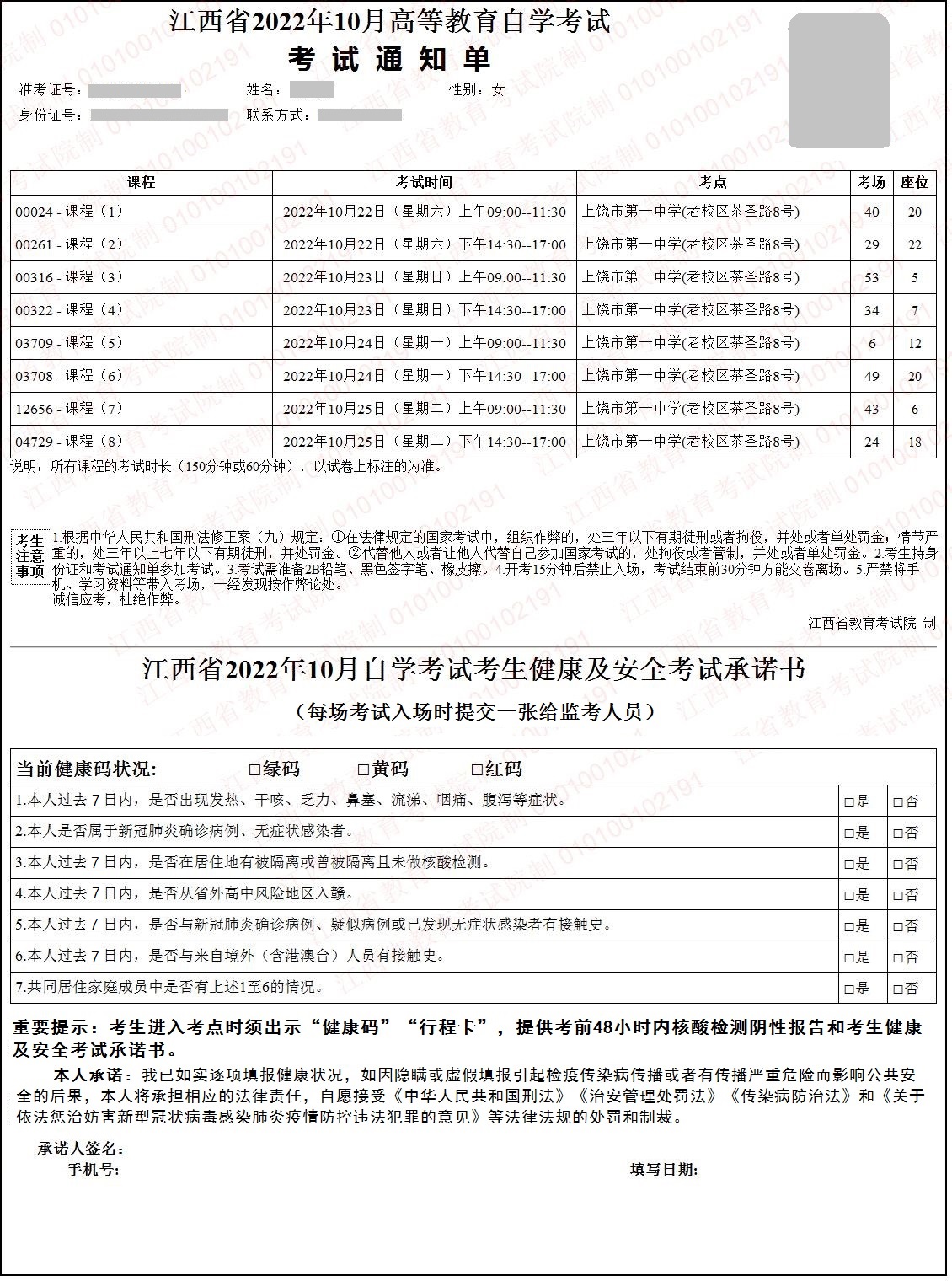 